09 de enero 2024, Monterrey, N.L.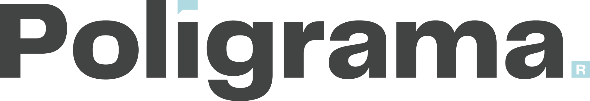 Informe a IEPAC YUCATAN sobre encuesta de preferencia electoralPublicación en Periódico El Heraldo de México: 08 de enero de 2024Mtro. Enrique de Jesus Uc IbarraSecretario Ejecutivo del Instituto Electoral del Estado de YucatánPresente:Poligrama, con denominación social Consultoría en Servicios de Investigación, Marketing Digital y Contactación Masiva con Domicilio registrado en Libra 110 - C, Col. Contry, Monterrey, Nuevo León.  Teléfono y correo(s) electrónico(s): (81) 10292689 y hector@poligrama.mx presenta el informe de la encuesta levantada el día 26 de mayo y que fue publicado en el periódico Heraldo de México.Patrocinó o pagó la encuesta: Consultoría en Servicios de Investigación, Marketing Digital y Contactación Masiva.Llevó a cabo la encuesta o sondeo: Consultoría en Servicios de Investigación, Marketing Digital y Contactación Masiva.Solicitó, ordenó o pagó su publicación difusión: Consultoría en Servicios de Investigación, Marketing Digital y Contactación Masiva.ObjetivoGenerar información estadísticamente válida por medio de la realización de encuestas telefónicas con robot, para conocer las preferencias políticas de los ciudadanos sobre la elección de 2024.Marco MuestralSe utilizó como marco muestral el listado telefónico del Estado de Yucatán.  Se realiza un muestreo aleatorio de numeración identificada de cada uno de los municipios. Se procede a realizar llamadas a la base de información mediante grabaciones donde la persona contesta su respuesta directamente en su teclado telefónico.Diseño MuestralProcedimiento de selección de unidadesDe forma aleatoria con números fijos y móviles en el Estado de Yucatán hasta que se obtuvieron 1,000 encuestas contestadas efectivas a fin de que sean representativas y cuantitativas.Procedimiento de estimación Para la estimación de las preferencias electorales se formularon las siguientes preguntas, obteniendo la respuesta a partir de la preferencia oprimida en el teclado por el encuestado: SI HOY FUERAN LAS ELECCIONES PARA ELEGIR GOBERNADOR/A DEL ESTADO DE YUCATAN, ¿POR CUÁL CANDIDATO VOTARÍA?¿POR CUAL DE LOS SIGUIENTES PARTIDOS VOTARÍA PARA LA CANDIDATURA DEL ESTADO DE YUCATAN?Tamaño y forma de obtención de la muestra: Se realizaron 1,000 encuestas efectivas a ciudadanos del Estado de Yucatán que respondieron por teléfono.Frecuencia y tratamiento de la no-respuesta, señalando los porcentajes de indecisos, los que f) responden “no sé” y los que manifiestan que no piensan votar:La no respuesta ocasionada por los “no sabe” o “aún no decide”, son plasmados en los resultados del estudio.Calidad de la estimación: confianza y error máximo implícito en la muestraNivel de confianza: 95%Margen de Error: +-3.10%Forma de procesamiento, estimadores e intervalos de confianza:Estimación de proporciones con modelos estadísticos descriptivostradicionales, con un intervalo de confianza del 95% equivalente a 2desviaciones estándar con respecto a la media.  Denominación del software	In-house software personalizado y basado en las necesidades de la organización corporativa de Poligrama/Comunicación Política.SERVIDORESMICROSOFTSERVERMYSQLOFFICENombre del responsable de la encuestaMtro. Héctor A. ZunoMtro. Patricio F. MorelosLic. Gybram A. VasquezExperiencia profesional y formación académicaMtro. Héctor A. Zuno: Licenciado en Ciencia Política por el Tecnológico de Monterrey, Campus Monterrey. Con más de 25 proyectos dirigidos, es especialista en planeación y desarrollo de proyectos de alto impacto en gobierno y empresas. Su orientación se basa en la obtención de metas tangibles que den certidumbre a los clientes.Mtro. Patricio F. Morelos: Licenciado en Ciencia Política por el Tecnológico de Monterrey, Campus Monterrey. Maestro en Comunicación Política y Gobernanza Estratégica por The George Washington University. Socio Consultor de Poligrama. Ha participado en distintos procesos electorales federales, estatales y municipales. Ganador del premio "Consultor Revelación del Año" en los Napolitan Victory Awards y galardonado con Poligrama con los Reed Latinos a "Mejor Innovación Digital a una Campaña Gubernamental", "Mejor Uso de un Call Center a una Campaña Electoral" y "Mejor Uso de una Tecnología Móvil a una Campaña Electoral”. Profesor universitario en el Tecnológico de Monterrey de las materias de Mercadotecnia Política y Ciudadanía y Democracia. Columnista para CNN en Español y El Financiero. Ha impartido conferencias en España, Ecuador y México.Lic. Gybram A. Vásquez: Licenciado en Ciencia Política por el Tecnológico de Monterrey. Consultor y Analista Político. Investigador. Es Gerente de Investigación y Proyectos en Poligrama. Ha coordinado exitosamente más de 200 proyectos de investigación y estrategia política en todo el país.Pertenece a alguna asociación ( Sí/No):  No	Estudios de formación académica y experiencia profesional (Sí/ No): SíRecursos aplicados para la realización del estudio; factura o informe.La realización, publicación y costo de las encuestas son responsabilidad de Consultoría en Servicios de Investigación, Marketing Digital y Contactación Masiva. El costo para la realización de este estudio fue de $45,000.00 pesos mexicanos. Fecha de recolección de la información:2 al 4  de enero 2024Base de datos en formato electrónicoSe adjunta base de datos en Excel.AdicionalesPoblación objetivo y tamaño de muestra:La población objetivo del estudio son residentes del Estado de Yucatán, mayores de 18 años.La muestra fue de 1,000 entrevistas aplicadas.Fraseo exacto que se utilizó para obtener los resultados publicados, es decir, las preguntas de la encuesta:SI HOY FUERAN LAS ELECCIONES PARA ELEGIR GOBERNADOR/A DEL ESTADO DE YUCATAN, ¿POR CUÁL CANDIDATO VOTARÍA?¿POR CUAL DE LOS SIGUIENTES PARTIDOS VOTARÍA PARA LA CANDIDATURA DEL ESTADO DE YUCATAN?Tasa de rechazo general a la entrevista:Se tuvo una tasa de rechazo del 51.4%. Estos son números que contestaron la llamada y que decidieron no contestar la encuesta. 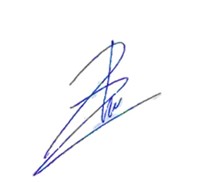 AtentamenteHéctor Antonio Zuno BustamanteDirector General Publicación: 08 enero 2024Periódico: El Heraldo de México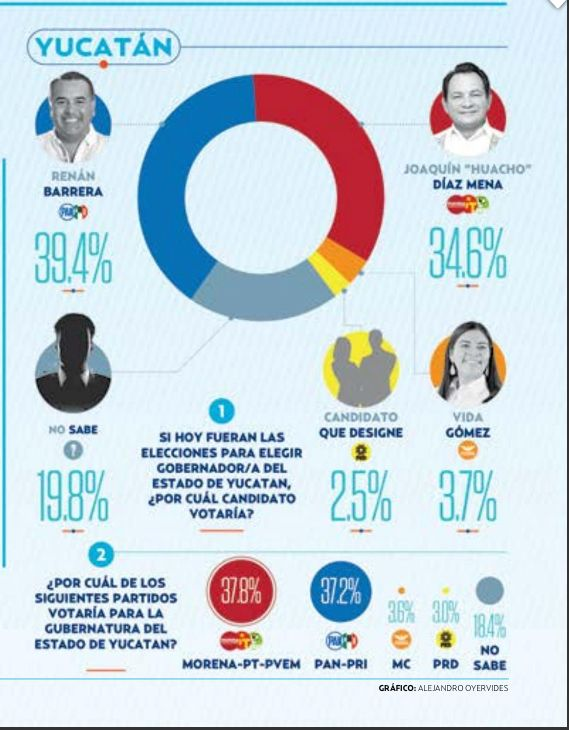 